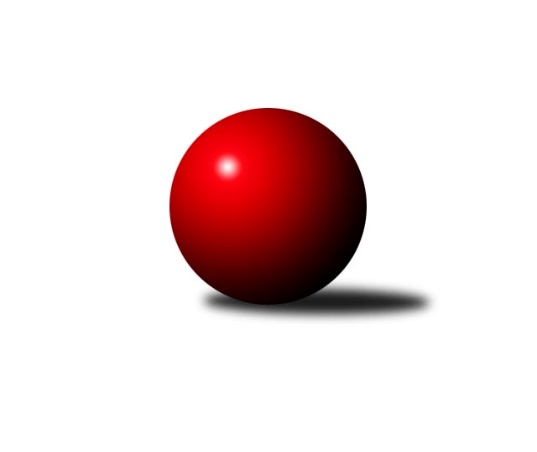 Č.11Ročník 2012/2013	19.5.2024 1. KLM 2012/2013Statistika 11. kolaTabulka družstev:		družstvo	záp	výh	rem	proh	skore	sety	průměr	body	plné	dorážka	chyby	1.	SKK  Náchod	11	9	1	1	64.0 : 24.0 	(167.5 : 96.5)	3477	19	2246	1231	8.5	2.	TJ Spartak Přerov˝A˝	11	6	3	2	49.0 : 39.0 	(144.0 : 120.0)	3420	15	2256	1163	14.2	3.	KK Slavoj Praha	11	7	0	4	51.0 : 37.0 	(135.0 : 129.0)	3369	14	2212	1157	11.9	4.	TJ Jiskra Kovářská	11	6	1	4	43.5 : 44.5 	(126.0 : 138.0)	3322	13	2176	1145	19.2	5.	TJ Třebíč	11	6	0	5	40.0 : 48.0 	(122.5 : 141.5)	3365	12	2215	1150	14.7	6.	TJ Sokol Husovice	11	5	1	5	46.0 : 42.0 	(140.0 : 124.0)	3408	11	2222	1186	10.7	7.	TJ Centropen Dačice	11	5	1	5	40.0 : 48.0 	(124.5 : 139.5)	3348	11	2208	1140	13.8	8.	TJ Sokol Kolín	11	5	0	6	43.5 : 44.5 	(132.0 : 132.0)	3337	10	2191	1145	14.2	9.	TJ Sokol KARE Luhačovice˝A˝	11	4	1	6	41.0 : 47.0 	(133.0 : 131.0)	3324	9	2200	1123	18.9	10.	KK PSJ Jihlava	11	4	0	7	41.0 : 47.0 	(116.0 : 148.0)	3221	8	2133	1088	18.6	11.	TJ Valašské Meziříčí	11	3	0	8	33.0 : 55.0 	(120.5 : 143.5)	3353	6	2203	1150	13.2	12.	SKK Svijany  Vrchlabí	11	2	0	9	36.0 : 52.0 	(123.0 : 141.0)	3337	4	2229	1108	13.5Tabulka doma:		družstvo	záp	výh	rem	proh	skore	sety	průměr	body	maximum	minimum	1.	TJ Jiskra Kovářská	5	5	0	0	26.5 : 13.5 	(65.5 : 54.5)	3318	10	3351	3286	2.	TJ Sokol Kolín	6	5	0	1	31.0 : 17.0 	(74.0 : 70.0)	3346	10	3411	3291	3.	KK Slavoj Praha	6	5	0	1	30.0 : 18.0 	(76.5 : 67.5)	3366	10	3405	3292	4.	SKK  Náchod	5	4	1	0	33.0 : 7.0 	(81.5 : 38.5)	3559	9	3623	3451	5.	TJ Centropen Dačice	6	4	1	1	27.0 : 21.0 	(77.5 : 66.5)	3337	9	3432	3292	6.	TJ Sokol KARE Luhačovice˝A˝	5	4	0	1	26.0 : 14.0 	(71.5 : 48.5)	3473	8	3563	3337	7.	KK PSJ Jihlava	6	4	0	2	29.0 : 19.0 	(72.5 : 71.5)	3431	8	3484	3368	8.	TJ Spartak Přerov˝A˝	6	3	2	1	26.0 : 22.0 	(77.0 : 67.0)	3429	8	3498	3375	9.	TJ Třebíč	6	4	0	2	23.0 : 25.0 	(67.5 : 76.5)	3401	8	3529	3290	10.	TJ Sokol Husovice	5	3	0	2	23.0 : 17.0 	(67.0 : 53.0)	3370	6	3421	3313	11.	SKK Svijany  Vrchlabí	5	2	0	3	22.0 : 18.0 	(65.0 : 55.0)	3415	4	3455	3370	12.	TJ Valašské Meziříčí	5	2	0	3	17.0 : 23.0 	(58.0 : 62.0)	3425	4	3594	3310Tabulka venku:		družstvo	záp	výh	rem	proh	skore	sety	průměr	body	maximum	minimum	1.	SKK  Náchod	6	5	0	1	31.0 : 17.0 	(86.0 : 58.0)	3464	10	3610	3362	2.	TJ Spartak Přerov˝A˝	5	3	1	1	23.0 : 17.0 	(67.0 : 53.0)	3418	7	3543	3245	3.	TJ Sokol Husovice	6	2	1	3	23.0 : 25.0 	(73.0 : 71.0)	3415	5	3518	3321	4.	KK Slavoj Praha	5	2	0	3	21.0 : 19.0 	(58.5 : 61.5)	3370	4	3480	3260	5.	TJ Třebíč	5	2	0	3	17.0 : 23.0 	(55.0 : 65.0)	3358	4	3478	3273	6.	TJ Jiskra Kovářská	6	1	1	4	17.0 : 31.0 	(60.5 : 83.5)	3323	3	3442	3231	7.	TJ Centropen Dačice	5	1	0	4	13.0 : 27.0 	(47.0 : 73.0)	3351	2	3416	3295	8.	TJ Valašské Meziříčí	6	1	0	5	16.0 : 32.0 	(62.5 : 81.5)	3341	2	3543	3216	9.	TJ Sokol KARE Luhačovice˝A˝	6	0	1	5	15.0 : 33.0 	(61.5 : 82.5)	3299	1	3405	3173	10.	TJ Sokol Kolín	5	0	0	5	12.5 : 27.5 	(58.0 : 62.0)	3335	0	3438	3262	11.	KK PSJ Jihlava	5	0	0	5	12.0 : 28.0 	(43.5 : 76.5)	3179	0	3372	2726	12.	SKK Svijany  Vrchlabí	6	0	0	6	14.0 : 34.0 	(58.0 : 86.0)	3324	0	3426	3234Tabulka podzimní části:		družstvo	záp	výh	rem	proh	skore	sety	průměr	body	doma	venku	1.	SKK  Náchod	11	9	1	1	64.0 : 24.0 	(167.5 : 96.5)	3477	19 	4 	1 	0 	5 	0 	1	2.	TJ Spartak Přerov˝A˝	11	6	3	2	49.0 : 39.0 	(144.0 : 120.0)	3420	15 	3 	2 	1 	3 	1 	1	3.	KK Slavoj Praha	11	7	0	4	51.0 : 37.0 	(135.0 : 129.0)	3369	14 	5 	0 	1 	2 	0 	3	4.	TJ Jiskra Kovářská	11	6	1	4	43.5 : 44.5 	(126.0 : 138.0)	3322	13 	5 	0 	0 	1 	1 	4	5.	TJ Třebíč	11	6	0	5	40.0 : 48.0 	(122.5 : 141.5)	3365	12 	4 	0 	2 	2 	0 	3	6.	TJ Sokol Husovice	11	5	1	5	46.0 : 42.0 	(140.0 : 124.0)	3408	11 	3 	0 	2 	2 	1 	3	7.	TJ Centropen Dačice	11	5	1	5	40.0 : 48.0 	(124.5 : 139.5)	3348	11 	4 	1 	1 	1 	0 	4	8.	TJ Sokol Kolín	11	5	0	6	43.5 : 44.5 	(132.0 : 132.0)	3337	10 	5 	0 	1 	0 	0 	5	9.	TJ Sokol KARE Luhačovice˝A˝	11	4	1	6	41.0 : 47.0 	(133.0 : 131.0)	3324	9 	4 	0 	1 	0 	1 	5	10.	KK PSJ Jihlava	11	4	0	7	41.0 : 47.0 	(116.0 : 148.0)	3221	8 	4 	0 	2 	0 	0 	5	11.	TJ Valašské Meziříčí	11	3	0	8	33.0 : 55.0 	(120.5 : 143.5)	3353	6 	2 	0 	3 	1 	0 	5	12.	SKK Svijany  Vrchlabí	11	2	0	9	36.0 : 52.0 	(123.0 : 141.0)	3337	4 	2 	0 	3 	0 	0 	6Tabulka jarní části:		družstvo	záp	výh	rem	proh	skore	sety	průměr	body	doma	venku	1.	TJ Centropen Dačice	0	0	0	0	0.0 : 0.0 	(0.0 : 0.0)	0	0 	0 	0 	0 	0 	0 	0 	2.	TJ Jiskra Kovářská	0	0	0	0	0.0 : 0.0 	(0.0 : 0.0)	0	0 	0 	0 	0 	0 	0 	0 	3.	KK Slavoj Praha	0	0	0	0	0.0 : 0.0 	(0.0 : 0.0)	0	0 	0 	0 	0 	0 	0 	0 	4.	SKK Svijany  Vrchlabí	0	0	0	0	0.0 : 0.0 	(0.0 : 0.0)	0	0 	0 	0 	0 	0 	0 	0 	5.	TJ Sokol Kolín	0	0	0	0	0.0 : 0.0 	(0.0 : 0.0)	0	0 	0 	0 	0 	0 	0 	0 	6.	TJ Sokol KARE Luhačovice˝A˝	0	0	0	0	0.0 : 0.0 	(0.0 : 0.0)	0	0 	0 	0 	0 	0 	0 	0 	7.	TJ Spartak Přerov˝A˝	0	0	0	0	0.0 : 0.0 	(0.0 : 0.0)	0	0 	0 	0 	0 	0 	0 	0 	8.	TJ Valašské Meziříčí	0	0	0	0	0.0 : 0.0 	(0.0 : 0.0)	0	0 	0 	0 	0 	0 	0 	0 	9.	SKK  Náchod	0	0	0	0	0.0 : 0.0 	(0.0 : 0.0)	0	0 	0 	0 	0 	0 	0 	0 	10.	KK PSJ Jihlava	0	0	0	0	0.0 : 0.0 	(0.0 : 0.0)	0	0 	0 	0 	0 	0 	0 	0 	11.	TJ Sokol Husovice	0	0	0	0	0.0 : 0.0 	(0.0 : 0.0)	0	0 	0 	0 	0 	0 	0 	0 	12.	TJ Třebíč	0	0	0	0	0.0 : 0.0 	(0.0 : 0.0)	0	0 	0 	0 	0 	0 	0 	0 Zisk bodů pro družstvo:		jméno hráče	družstvo	body	zápasy	v %	dílčí body	sety	v %	1.	Zdeněk Vymazal 	TJ Sokol Husovice 	10	/	11	(91%)	31	/	44	(70%)	2.	Daniel Neumann 	SKK  Náchod 	8	/	10	(80%)	28	/	40	(70%)	3.	Jiří Mrlík 	TJ Sokol KARE Luhačovice˝A˝ 	8	/	10	(80%)	27	/	40	(68%)	4.	Martin Kovář 	SKK  Náchod 	8	/	10	(80%)	27	/	40	(68%)	5.	Milan Blecha 	TJ Centropen Dačice 	8	/	10	(80%)	25.5	/	40	(64%)	6.	Václav Rychtařík ml.	KK PSJ Jihlava 	8	/	10	(80%)	21.5	/	40	(54%)	7.	Zdeněk Gartus 	KK Slavoj Praha 	8	/	11	(73%)	29	/	44	(66%)	8.	Radim Metelka 	TJ Valašské Meziříčí 	8	/	11	(73%)	29	/	44	(66%)	9.	Vlado Žiško 	SKK Svijany  Vrchlabí 	8	/	11	(73%)	26.5	/	44	(60%)	10.	Jiří Hetych ml.	SKK  Náchod 	7	/	8	(88%)	23	/	32	(72%)	11.	Jaroslav Hažva 	SKK  Náchod 	7	/	10	(70%)	24.5	/	40	(61%)	12.	Martin Pejčoch 	TJ Jiskra Kovářská 	7	/	10	(70%)	20.5	/	40	(51%)	13.	Vlastimil Bělíček 	TJ Spartak Přerov˝A˝ 	7	/	11	(64%)	30	/	44	(68%)	14.	Anton Stašák 	KK Slavoj Praha 	7	/	11	(64%)	26	/	44	(59%)	15.	Robert Pevný 	TJ Třebíč 	7	/	11	(64%)	26	/	44	(59%)	16.	Kamil Nestrojil 	TJ Třebíč 	7	/	11	(64%)	25	/	44	(57%)	17.	Kamil Fiebinger 	SKK Svijany  Vrchlabí 	7	/	11	(64%)	23.5	/	44	(53%)	18.	Martin Kozel st.	KK Slavoj Praha 	7	/	11	(64%)	23.5	/	44	(53%)	19.	Roman Weiss 	TJ Sokol Kolín  	7	/	11	(64%)	23	/	44	(52%)	20.	Jan Pelák 	TJ Sokol Kolín  	6.5	/	11	(59%)	25.5	/	44	(58%)	21.	Dušan Ryba 	TJ Sokol Husovice 	6	/	8	(75%)	20	/	32	(63%)	22.	Tomáš Cabák 	TJ Valašské Meziříčí 	6	/	9	(67%)	22	/	36	(61%)	23.	Petr Pavlík 	KK Slavoj Praha 	6	/	9	(67%)	17	/	36	(47%)	24.	Michal Markus 	TJ Sokol KARE Luhačovice˝A˝ 	6	/	10	(60%)	24.5	/	40	(61%)	25.	Jiří Němec 	TJ Sokol Kolín  	6	/	10	(60%)	20.5	/	40	(51%)	26.	Roman Goldemund 	TJ Spartak Přerov˝A˝ 	6	/	11	(55%)	23.5	/	44	(53%)	27.	Radek Polách 	TJ Sokol KARE Luhačovice˝A˝ 	6	/	11	(55%)	21	/	44	(48%)	28.	Jiří Kudláček 	TJ Sokol KARE Luhačovice˝A˝ 	6	/	11	(55%)	20.5	/	44	(47%)	29.	Ladislav Beránek 	SKK  Náchod 	5	/	8	(63%)	18.5	/	32	(58%)	30.	Václav Mazur 	TJ Spartak Přerov˝A˝ 	5	/	9	(56%)	21.5	/	36	(60%)	31.	Jiří Kudela 	TJ Spartak Přerov˝A˝ 	5	/	9	(56%)	20	/	36	(56%)	32.	Vlastimil Zeman ml. ml.	TJ Jiskra Kovářská 	5	/	9	(56%)	18	/	36	(50%)	33.	Jiří Partl 	KK PSJ Jihlava 	5	/	9	(56%)	17.5	/	36	(49%)	34.	Daniel Braun 	KK PSJ Jihlava 	5	/	9	(56%)	16.5	/	36	(46%)	35.	Jiří Axman ml. ml.	TJ Sokol Husovice 	5	/	10	(50%)	23.5	/	40	(59%)	36.	Stanislav Partl 	KK PSJ Jihlava 	5	/	10	(50%)	20	/	40	(50%)	37.	Martin Švorba 	TJ Sokol Kolín  	5	/	10	(50%)	19.5	/	40	(49%)	38.	David Junek 	TJ Jiskra Kovářská 	5	/	10	(50%)	18.5	/	40	(46%)	39.	Milan Kabelka 	TJ Centropen Dačice 	5	/	11	(45%)	24	/	44	(55%)	40.	David Hobl 	SKK Svijany  Vrchlabí 	5	/	11	(45%)	23	/	44	(52%)	41.	Petr Dobeš ml.	TJ Třebíč 	5	/	11	(45%)	22	/	44	(50%)	42.	Jiří Staněk 	TJ Sokol KARE Luhačovice˝A˝ 	5	/	11	(45%)	21.5	/	44	(49%)	43.	Jiří Malínek 	TJ Centropen Dačice 	5	/	11	(45%)	21.5	/	44	(49%)	44.	Jiří Radil 	TJ Sokol Husovice 	5	/	14	(36%)	23	/	56	(41%)	45.	Vlastimil Zeman st. 	TJ Jiskra Kovářská 	4.5	/	9	(50%)	19.5	/	36	(54%)	46.	Pavel Vymazal 	TJ Sokol Husovice 	4	/	4	(100%)	9	/	16	(56%)	47.	Michal Rolf 	SKK Svijany  Vrchlabí 	4	/	5	(80%)	12	/	20	(60%)	48.	Petr Holý 	SKK  Náchod 	4	/	8	(50%)	19.5	/	32	(61%)	49.	Jaroslav Tejml 	TJ Jiskra Kovářská 	4	/	8	(50%)	19	/	32	(59%)	50.	Roman Straka 	SKK  Náchod 	4	/	8	(50%)	17	/	32	(53%)	51.	Jindřich Lauer 	TJ Sokol Kolín  	4	/	8	(50%)	15	/	32	(47%)	52.	Vladimír Výrek 	TJ Valašské Meziříčí 	4	/	8	(50%)	14	/	32	(44%)	53.	Karel Novák 	TJ Centropen Dačice 	4	/	9	(44%)	17.5	/	36	(49%)	54.	Petr Benedikt 	KK PSJ Jihlava 	4	/	9	(44%)	16	/	36	(44%)	55.	Jiří Mikoláš 	TJ Třebíč 	4	/	10	(40%)	19.5	/	40	(49%)	56.	Luboš Gassmann 	TJ Valašské Meziříčí 	4	/	11	(36%)	20.5	/	44	(47%)	57.	Zdeněk Říha 	SKK Svijany  Vrchlabí 	4	/	11	(36%)	16	/	44	(36%)	58.	Stanislav Tichý 	KK Slavoj Praha 	3	/	5	(60%)	11	/	20	(55%)	59.	Stanislav Březina 	KK Slavoj Praha 	3	/	5	(60%)	8	/	20	(40%)	60.	Petr Dvořák 	TJ Jiskra Kovářská 	3	/	6	(50%)	11	/	24	(46%)	61.	Tomáš Valík 	KK PSJ Jihlava 	3	/	7	(43%)	12	/	28	(43%)	62.	Jakub Pleban 	TJ Spartak Přerov˝A˝ 	3	/	10	(30%)	18.5	/	40	(46%)	63.	Libor Škoula 	TJ Sokol Husovice 	3	/	10	(30%)	18	/	40	(45%)	64.	David Volek 	TJ Valašské Meziříčí 	3	/	10	(30%)	17	/	40	(43%)	65.	Václav Zajíc 	TJ Centropen Dačice 	3	/	10	(30%)	16.5	/	40	(41%)	66.	Václav Rypel 	TJ Třebíč 	3	/	10	(30%)	14	/	40	(35%)	67.	Milan Kanda 	TJ Spartak Přerov˝A˝ 	2	/	3	(67%)	6	/	12	(50%)	68.	Jiří Hendrych 	TJ Spartak Přerov˝A˝ 	2	/	4	(50%)	8.5	/	16	(53%)	69.	Jan Machálek st.	TJ Sokol Husovice 	2	/	4	(50%)	7.5	/	16	(47%)	70.	Milan Hrouda 	TJ Jiskra Kovářská 	2	/	4	(50%)	4.5	/	16	(28%)	71.	Filip Dejda 	TJ Sokol Kolín  	2	/	6	(33%)	13	/	24	(54%)	72.	Jakub Zdražil 	KK PSJ Jihlava 	2	/	6	(33%)	9.5	/	24	(40%)	73.	Roman Pek 	SKK Svijany  Vrchlabí 	2	/	6	(33%)	6	/	24	(25%)	74.	Karel Uhlíř 	TJ Třebíč 	2	/	7	(29%)	12	/	28	(43%)	75.	Pavel Kubálek 	TJ Sokol KARE Luhačovice˝A˝ 	2	/	9	(22%)	14.5	/	36	(40%)	76.	Jiří Bartoníček 	KK Slavoj Praha 	2	/	11	(18%)	17.5	/	44	(40%)	77.	Pavel Nežádal 	SKK Svijany  Vrchlabí 	2	/	11	(18%)	16	/	44	(36%)	78.	Michal Šimek 	TJ Sokol Husovice 	1	/	1	(100%)	4	/	4	(100%)	79.	Jiří Kašpar 	KK Slavoj Praha 	1	/	1	(100%)	3	/	4	(75%)	80.	Petr Vojtíšek 	TJ Centropen Dačice 	1	/	1	(100%)	2	/	4	(50%)	81.	Tomáš Bártů 	TJ Centropen Dačice 	1	/	3	(33%)	6.5	/	12	(54%)	82.	Petr Pavelka ml 	TJ Spartak Přerov˝A˝ 	1	/	3	(33%)	5	/	12	(42%)	83.	Dalibor Matyáš 	TJ Spartak Přerov˝A˝ 	1	/	4	(25%)	8.5	/	16	(53%)	84.	Dalibor Tuček 	TJ Valašské Meziříčí 	1	/	5	(20%)	7	/	20	(35%)	85.	Robert Petera 	TJ Sokol Kolín  	1	/	6	(17%)	9.5	/	24	(40%)	86.	Petr Žahourek 	TJ Centropen Dačice 	1	/	9	(11%)	10	/	36	(28%)	87.	Petr Března 	TJ Třebíč 	0	/	1	(0%)	2	/	4	(50%)	88.	Lukáš Štibich 	TJ Centropen Dačice 	0	/	1	(0%)	1	/	4	(25%)	89.	Vladimír Kantor 	TJ Třebíč 	0	/	1	(0%)	1	/	4	(25%)	90.	Jaroslav Krejčí 	TJ Spartak Přerov˝A˝ 	0	/	1	(0%)	1	/	4	(25%)	91.	Jiří Konečný 	TJ Sokol KARE Luhačovice˝A˝ 	0	/	1	(0%)	1	/	4	(25%)	92.	Jaroslav Šatník 	TJ Sokol Kolín  	0	/	1	(0%)	1	/	4	(25%)	93.	Petr Kudláček 	TJ Sokol KARE Luhačovice˝A˝ 	0	/	1	(0%)	1	/	4	(25%)	94.	Michal Juroška 	TJ Valašské Meziříčí 	0	/	1	(0%)	0	/	4	(0%)	95.	Aleš Zeman 	TJ Třebíč 	0	/	1	(0%)	0	/	4	(0%)	96.	Mojmír Holec 	TJ Centropen Dačice 	0	/	1	(0%)	0	/	4	(0%)	97.	Jan Ševela 	KK PSJ Jihlava 	0	/	2	(0%)	1	/	8	(13%)	98.	Arnošt Werschall 	TJ Jiskra Kovářská 	0	/	2	(0%)	1	/	8	(13%)	99.	Jiří Divila ml. 	TJ Spartak Přerov˝A˝ 	0	/	3	(0%)	4	/	12	(33%)	100.	Ondřej Topič 	TJ Valašské Meziříčí 	0	/	4	(0%)	4.5	/	16	(28%)Průměry na kuželnách:		kuželna	průměr	plné	dorážka	chyby	výkon na hráče	1.	SKK Nachod, 1-4	3477	2251	1226	13.0	(579.6)	2.	TJ Valašské Meziříčí, 1-4	3437	2252	1184	12.6	(572.9)	3.	KK PSJ Jihlava, 1-4	3434	2256	1178	16.3	(572.5)	4.	TJ Sokol Luhačovice, 1-4	3429	2252	1177	15.9	(571.6)	5.	Vrchlabí, 1-4	3406	2233	1173	10.8	(567.8)	6.	TJ Spartak Přerov, 1-6	3405	2248	1156	15.8	(567.5)	7.	TJ Třebíč, 1-4	3390	2213	1176	13.0	(565.0)	8.	KK Slavia Praha, 1-4	3339	2197	1142	11.5	(556.7)	9.	TJ Sokol Husovice, 1-4	3330	2201	1128	14.6	(555.0)	10.	TJ Sokol Kolín, 1-4	3324	2188	1135	13.7	(554.0)	11.	TJ Centropen Dačice, 1-4	3316	2188	1127	14.2	(552.7)	12.	Kuželna Golf Club, 1-4	3235	2148	1086	20.4	(539.2)Nejlepší výkony na kuželnách:SKK Nachod, 1-4SKK  Náchod	3623	5. kolo	Jaroslav Hažva 	SKK  Náchod	635	5. koloSKK  Náchod	3591	11. kolo	Petr Holý 	SKK  Náchod	633	3. koloSKK  Náchod	3565	3. kolo	Ladislav Beránek 	SKK  Náchod	632	11. koloSKK  Náchod	3563	7. kolo	Daniel Neumann 	SKK  Náchod	624	11. koloTJ Spartak Přerov˝A˝	3464	9. kolo	Daniel Neumann 	SKK  Náchod	623	9. koloSKK  Náchod	3451	9. kolo	David Junek 	TJ Jiskra Kovářská	622	5. koloTJ Jiskra Kovářská	3425	5. kolo	Daniel Neumann 	SKK  Náchod	622	3. koloTJ Centropen Dačice	3416	7. kolo	Roman Goldemund 	TJ Spartak Přerov˝A˝	618	9. koloTJ Sokol KARE Luhačovice˝A˝	3405	3. kolo	Martin Kovář 	SKK  Náchod	614	11. koloTJ Třebíč	3273	11. kolo	Petr Holý 	SKK  Náchod	612	5. koloTJ Valašské Meziříčí, 1-4SKK  Náchod	3610	6. kolo	Tomáš Cabák 	TJ Valašské Meziříčí	635	6. koloTJ Valašské Meziříčí	3594	6. kolo	Tomáš Cabák 	TJ Valašské Meziříčí	627	8. koloTJ Valašské Meziříčí	3522	8. kolo	David Hobl 	SKK Svijany  Vrchlabí	625	8. koloTJ Spartak Přerov˝A˝	3445	2. kolo	Jaroslav Hažva 	SKK  Náchod	622	6. koloTJ Třebíč	3429	4. kolo	Ladislav Beránek 	SKK  Náchod	619	6. koloSKK Svijany  Vrchlabí	3426	8. kolo	Radim Metelka 	TJ Valašské Meziříčí	613	8. koloTJ Valašské Meziříčí	3352	11. kolo	Martin Kovář 	SKK  Náchod	605	6. koloTJ Valašské Meziříčí	3346	4. kolo	David Volek 	TJ Valašské Meziříčí	602	8. koloTJ Centropen Dačice	3339	11. kolo	Jiří Hetych ml.	SKK  Náchod	601	6. koloTJ Valašské Meziříčí	3310	2. kolo	Tomáš Cabák 	TJ Valašské Meziříčí	601	11. koloKK PSJ Jihlava, 1-4SKK  Náchod	3546	10. kolo	Tomáš Valík 	KK PSJ Jihlava	624	1. koloTJ Sokol Husovice	3518	7. kolo	Jaroslav Hažva 	SKK  Náchod	622	10. koloKK PSJ Jihlava	3484	5. kolo	Zdeněk Vymazal 	TJ Sokol Husovice	621	7. koloKK PSJ Jihlava	3468	3. kolo	Václav Rychtařík ml.	KK PSJ Jihlava	611	5. koloKK PSJ Jihlava	3455	1. kolo	Daniel Braun 	KK PSJ Jihlava	607	8. koloTJ Sokol Kolín 	3428	5. kolo	Jiří Hetych ml.	SKK  Náchod	605	10. koloTJ Valašské Meziříčí	3427	3. kolo	Dušan Ryba 	TJ Sokol Husovice	603	7. koloKK PSJ Jihlava	3415	10. kolo	Tomáš Valík 	KK PSJ Jihlava	600	3. koloKK PSJ Jihlava	3397	8. kolo	Michal Rolf 	SKK Svijany  Vrchlabí	599	1. koloSKK Svijany  Vrchlabí	3381	1. kolo	Tomáš Valík 	KK PSJ Jihlava	599	5. koloTJ Sokol Luhačovice, 1-4TJ Sokol KARE Luhačovice˝A˝	3563	9. kolo	Luboš Gassmann 	TJ Valašské Meziříčí	638	7. koloTJ Valašské Meziříčí	3543	7. kolo	Radek Polách 	TJ Sokol KARE Luhačovice˝A˝	637	9. koloTJ Sokol KARE Luhačovice˝A˝	3505	7. kolo	Jiří Mrlík 	TJ Sokol KARE Luhačovice˝A˝	632	7. koloTJ Sokol KARE Luhačovice˝A˝	3490	11. kolo	Jiří Staněk 	TJ Sokol KARE Luhačovice˝A˝	616	2. koloTJ Sokol KARE Luhačovice˝A˝	3468	2. kolo	Jiří Mrlík 	TJ Sokol KARE Luhačovice˝A˝	616	11. koloTJ Sokol Kolín 	3438	9. kolo	Jiří Kudláček 	TJ Sokol KARE Luhačovice˝A˝	614	9. koloKK PSJ Jihlava	3372	11. kolo	Jakub Zdražil 	KK PSJ Jihlava	612	11. koloKK Slavoj Praha	3348	2. kolo	Zdeněk Gartus 	KK Slavoj Praha	611	2. koloTJ Sokol KARE Luhačovice˝A˝	3337	5. kolo	Stanislav Partl 	KK PSJ Jihlava	607	11. koloSKK Svijany  Vrchlabí	3234	5. kolo	Jiří Staněk 	TJ Sokol KARE Luhačovice˝A˝	606	9. koloVrchlabí, 1-4TJ Třebíč	3478	2. kolo	David Hobl 	SKK Svijany  Vrchlabí	622	2. koloSKK Svijany  Vrchlabí	3455	2. kolo	Jiří Malínek 	TJ Centropen Dačice	611	9. koloSKK Svijany  Vrchlabí	3451	4. kolo	Robert Pevný 	TJ Třebíč	610	2. koloSKK  Náchod	3436	4. kolo	Michal Rolf 	SKK Svijany  Vrchlabí	608	4. koloSKK Svijany  Vrchlabí	3425	7. kolo	Vlado Žiško 	SKK Svijany  Vrchlabí	606	7. koloTJ Spartak Přerov˝A˝	3392	11. kolo	Kamil Fiebinger 	SKK Svijany  Vrchlabí	604	9. koloTJ Centropen Dačice	3389	9. kolo	Jaroslav Hažva 	SKK  Náchod	594	4. koloSKK Svijany  Vrchlabí	3376	11. kolo	David Hobl 	SKK Svijany  Vrchlabí	594	4. koloSKK Svijany  Vrchlabí	3370	9. kolo	Václav Rypel 	TJ Třebíč	591	2. koloTJ Jiskra Kovářská	3295	7. kolo	Kamil Fiebinger 	SKK Svijany  Vrchlabí	591	11. koloTJ Spartak Přerov, 1-6TJ Spartak Přerov˝A˝	3498	5. kolo	Vlastimil Bělíček 	TJ Spartak Přerov˝A˝	636	5. koloKK Slavoj Praha	3480	8. kolo	Vlastimil Bělíček 	TJ Spartak Přerov˝A˝	619	1. koloTJ Sokol Husovice	3474	5. kolo	Jiří Radil 	TJ Sokol Husovice	613	5. koloTJ Spartak Přerov˝A˝	3455	3. kolo	Milan Blecha 	TJ Centropen Dačice	613	3. koloTJ Spartak Přerov˝A˝	3445	10. kolo	Václav Mazur 	TJ Spartak Přerov˝A˝	613	8. koloTJ Spartak Přerov˝A˝	3420	1. kolo	Vlastimil Bělíček 	TJ Spartak Přerov˝A˝	609	3. koloTJ Sokol KARE Luhačovice˝A˝	3402	10. kolo	Martin Kozel st.	KK Slavoj Praha	608	8. koloTJ Spartak Přerov˝A˝	3382	8. kolo	Jiří Axman ml. ml.	TJ Sokol Husovice	607	5. koloTJ Spartak Přerov˝A˝	3375	6. kolo	Jakub Pleban 	TJ Spartak Přerov˝A˝	605	6. koloKK PSJ Jihlava	3315	6. kolo	Petr Pavlík 	KK Slavoj Praha	603	8. koloTJ Třebíč, 1-4TJ Spartak Přerov˝A˝	3543	7. kolo	Petr Dobeš ml.	TJ Třebíč	647	5. koloTJ Třebíč	3529	5. kolo	Dušan Ryba 	TJ Sokol Husovice	632	9. koloTJ Třebíč	3492	9. kolo	Roman Goldemund 	TJ Spartak Přerov˝A˝	629	7. koloKK Slavoj Praha	3469	10. kolo	Václav Mazur 	TJ Spartak Přerov˝A˝	615	7. koloTJ Třebíč	3441	1. kolo	Václav Rypel 	TJ Třebíč	608	5. koloTJ Sokol Husovice	3422	9. kolo	Kamil Nestrojil 	TJ Třebíč	606	9. koloTJ Třebíč	3345	7. kolo	Kamil Nestrojil 	TJ Třebíč	606	5. koloTJ Sokol KARE Luhačovice˝A˝	3316	1. kolo	Zdeněk Vymazal 	TJ Sokol Husovice	600	9. koloTJ Třebíč	3308	3. kolo	Petr Dobeš ml.	TJ Třebíč	599	1. koloTJ Centropen Dačice	3295	5. kolo	Petr Dobeš ml.	TJ Třebíč	598	9. koloKK Slavia Praha, 1-4SKK  Náchod	3425	1. kolo	Zdeněk Gartus 	KK Slavoj Praha	638	5. koloKK Slavoj Praha	3405	11. kolo	Anton Stašák 	KK Slavoj Praha	604	9. koloKK Slavoj Praha	3403	3. kolo	Anton Stašák 	KK Slavoj Praha	601	7. koloKK Slavoj Praha	3402	9. kolo	Pavel Vymazal 	TJ Sokol Husovice	600	11. koloKK Slavoj Praha	3363	5. kolo	Jaroslav Hažva 	SKK  Náchod	599	1. koloTJ Sokol Husovice	3362	11. kolo	Zdeněk Gartus 	KK Slavoj Praha	598	3. koloSKK Svijany  Vrchlabí	3362	3. kolo	Martin Kozel st.	KK Slavoj Praha	598	9. koloKK Slavoj Praha	3328	7. kolo	Zdeněk Gartus 	KK Slavoj Praha	592	9. koloTJ Valašské Meziříčí	3301	5. kolo	Anton Stašák 	KK Slavoj Praha	587	11. koloKK Slavoj Praha	3292	1. kolo	Petr Holý 	SKK  Náchod	586	1. koloTJ Sokol Husovice, 1-4TJ Jiskra Kovářská	3442	8. kolo	Zdeněk Vymazal 	TJ Sokol Husovice	619	8. koloTJ Sokol Husovice	3421	8. kolo	Dušan Ryba 	TJ Sokol Husovice	614	6. koloTJ Sokol Husovice	3396	6. kolo	Vlastimil Zeman ml. ml.	TJ Jiskra Kovářská	602	8. koloTJ Sokol Husovice	3366	10. kolo	David Junek 	TJ Jiskra Kovářská	601	8. koloSKK  Náchod	3362	2. kolo	Vlastimil Zeman st. 	TJ Jiskra Kovářská	598	8. koloTJ Sokol Husovice	3352	2. kolo	Zdeněk Vymazal 	TJ Sokol Husovice	597	2. koloTJ Sokol Husovice	3313	4. kolo	Zdeněk Vymazal 	TJ Sokol Husovice	594	6. koloSKK Svijany  Vrchlabí	3260	6. kolo	Roman Straka 	SKK  Náchod	592	2. koloTJ Valašské Meziříčí	3216	10. kolo	Zdeněk Vymazal 	TJ Sokol Husovice	584	4. koloTJ Sokol KARE Luhačovice˝A˝	3173	4. kolo	Luboš Gassmann 	TJ Valašské Meziříčí	583	10. koloTJ Sokol Kolín, 1-4TJ Sokol Kolín 	3411	3. kolo	Jan Pelák 	TJ Sokol Kolín 	602	3. koloSKK  Náchod	3404	8. kolo	Martin Švorba 	TJ Sokol Kolín 	596	1. koloTJ Sokol Kolín 	3380	8. kolo	Filip Dejda 	TJ Sokol Kolín 	592	8. koloTJ Sokol Kolín 	3346	1. kolo	Jiří Němec 	TJ Sokol Kolín 	590	8. koloTJ Sokol Kolín 	3344	4. kolo	Martin Kovář 	SKK  Náchod	586	8. koloTJ Sokol Husovice	3321	3. kolo	Jan Pelák 	TJ Sokol Kolín 	586	4. koloTJ Sokol Kolín 	3305	10. kolo	Martin Švorba 	TJ Sokol Kolín 	585	3. koloTJ Sokol Kolín 	3291	6. kolo	Martin Švorba 	TJ Sokol Kolín 	583	4. koloTJ Valašské Meziříčí	3286	1. kolo	Kamil Nestrojil 	TJ Třebíč	582	6. koloSKK Svijany  Vrchlabí	3278	10. kolo	Jiří Němec 	TJ Sokol Kolín 	580	3. koloTJ Centropen Dačice, 1-4TJ Centropen Dačice	3432	6. kolo	Milan Kabelka 	TJ Centropen Dačice	620	6. koloTJ Sokol Husovice	3392	1. kolo	Milan Blecha 	TJ Centropen Dačice	613	6. koloTJ Centropen Dačice	3360	4. kolo	Jiří Kudláček 	TJ Sokol KARE Luhačovice˝A˝	589	8. koloTJ Centropen Dačice	3326	1. kolo	Jiří Radil 	TJ Sokol Husovice	586	1. koloTJ Centropen Dačice	3311	8. kolo	Dušan Ryba 	TJ Sokol Husovice	584	1. koloKK PSJ Jihlava	3307	4. kolo	Karel Novák 	TJ Centropen Dačice	583	1. koloTJ Centropen Dačice	3302	2. kolo	Karel Novák 	TJ Centropen Dačice	583	2. koloTJ Sokol KARE Luhačovice˝A˝	3298	8. kolo	Jiří Staněk 	TJ Sokol KARE Luhačovice˝A˝	581	8. koloTJ Centropen Dačice	3292	10. kolo	Jiří Němec 	TJ Sokol Kolín 	581	2. koloTJ Sokol Kolín 	3273	2. kolo	Milan Blecha 	TJ Centropen Dačice	580	10. koloKuželna Golf Club, 1-4TJ Jiskra Kovářská	3351	4. kolo	Jaroslav Tejml 	TJ Jiskra Kovářská	629	9. koloTJ Jiskra Kovářská	3339	2. kolo	Martin Pejčoch 	TJ Jiskra Kovářská	593	4. koloTJ Jiskra Kovářská	3312	6. kolo	Jiří Kudláček 	TJ Sokol KARE Luhačovice˝A˝	587	6. koloTJ Jiskra Kovářská	3303	9. kolo	Jaroslav Tejml 	TJ Jiskra Kovářská	586	11. koloKK Slavoj Praha	3292	4. kolo	Martin Švorba 	TJ Sokol Kolín 	583	11. koloTJ Jiskra Kovářská	3286	11. kolo	Petr Benedikt 	KK PSJ Jihlava	579	2. koloTJ Sokol Kolín 	3273	11. kolo	Vlastimil Zeman ml. ml.	TJ Jiskra Kovářská	578	2. koloTJ Valašské Meziříčí	3270	9. kolo	David Junek 	TJ Jiskra Kovářská	575	4. koloTJ Sokol KARE Luhačovice˝A˝	3198	6. kolo	David Junek 	TJ Jiskra Kovářská	574	6. koloKK PSJ Jihlava	2726	2. kolo	Roman Weiss 	TJ Sokol Kolín 	571	11. koloČetnost výsledků:	8.0 : 0.0	3x	7.0 : 1.0	9x	6.0 : 2.0	12x	5.5 : 2.5	1x	5.0 : 3.0	20x	4.0 : 4.0	4x	3.0 : 5.0	4x	2.0 : 6.0	9x	1.0 : 7.0	3x	0.0 : 8.0	1x